Dokumentasi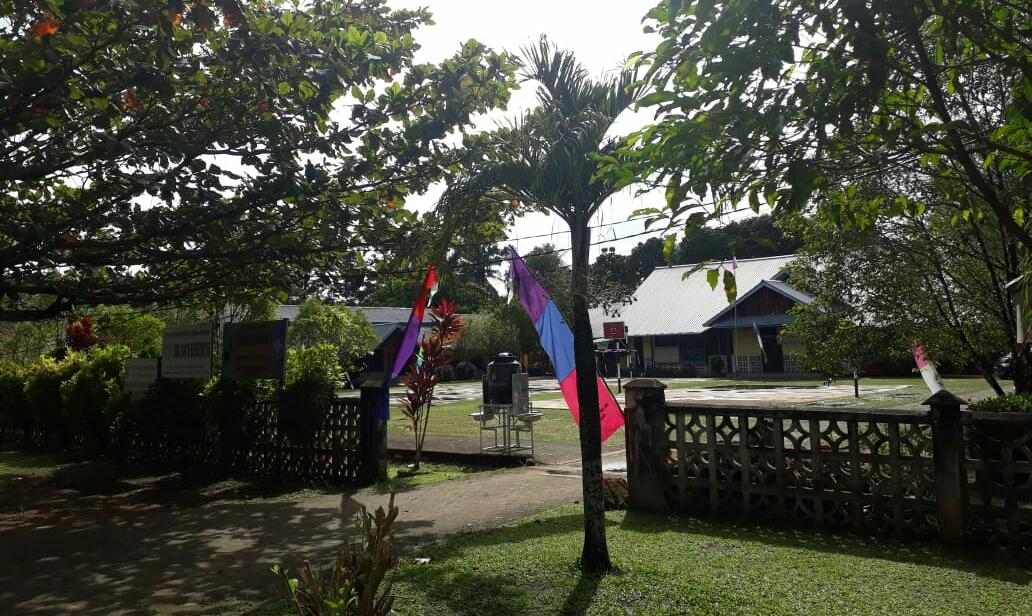 Halaman depan gerbang masuk di SMA Santo Benediktus Pahauman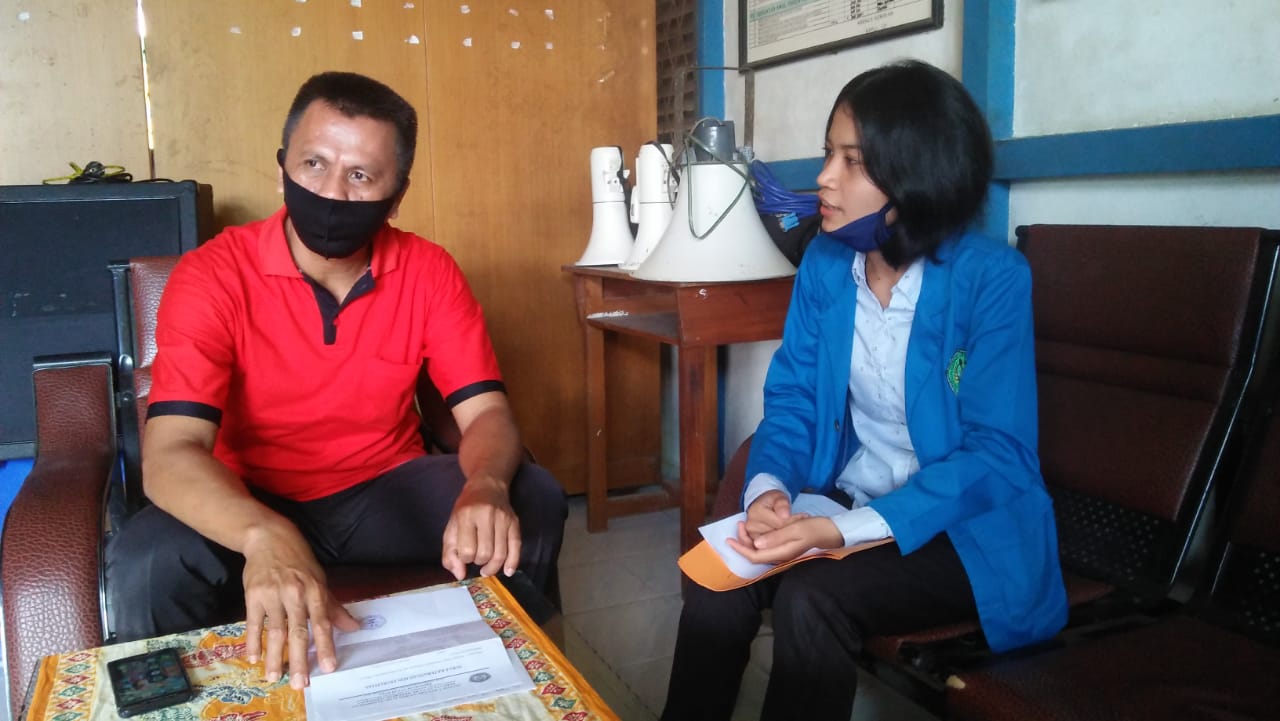 Wawancara Dengan Kepala Sekolah SMA Santo Benediktus Pahuaman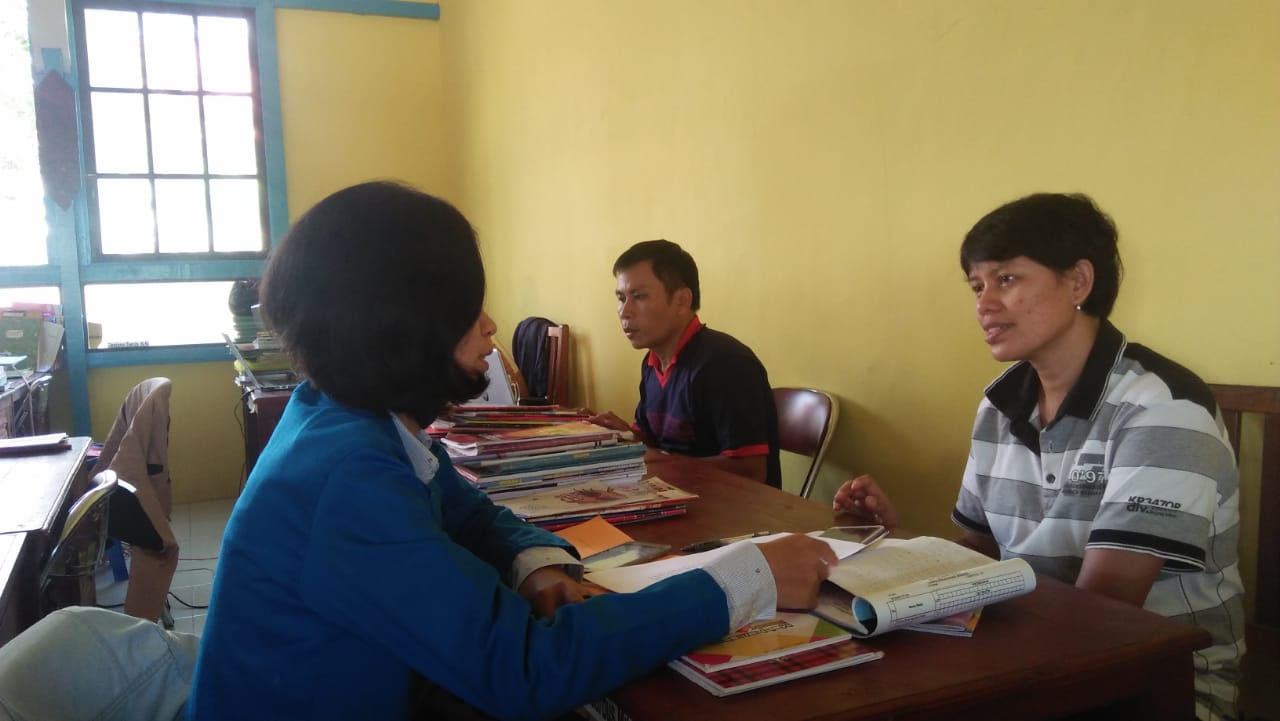 Wawancara dengan Waka Kurikulum SMA Santo Benediktus Pahuman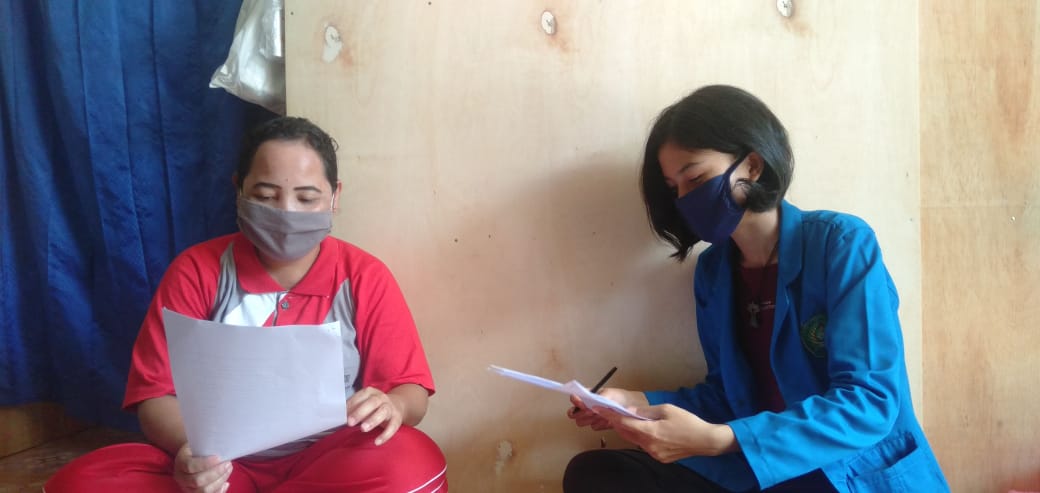 Wawancara dengan Guru PPKn SMA Santo Benediktus Pahuman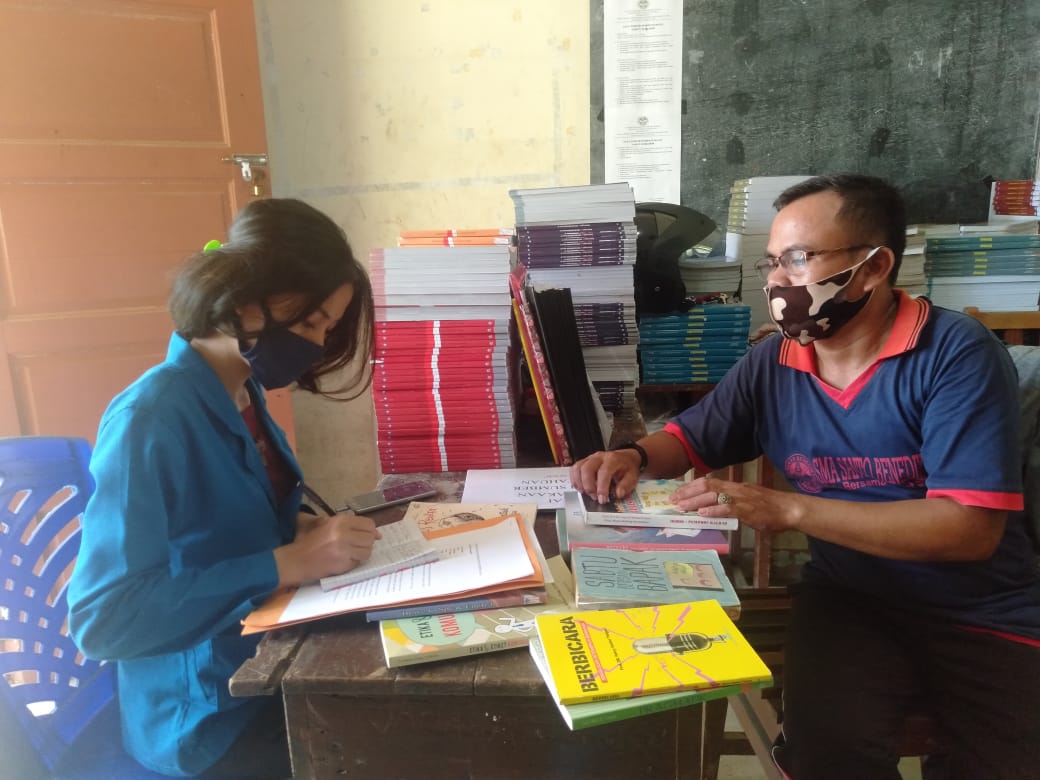 Wawancara dengan Petugas Perputakaan SMA Santo Benediktus Pahuman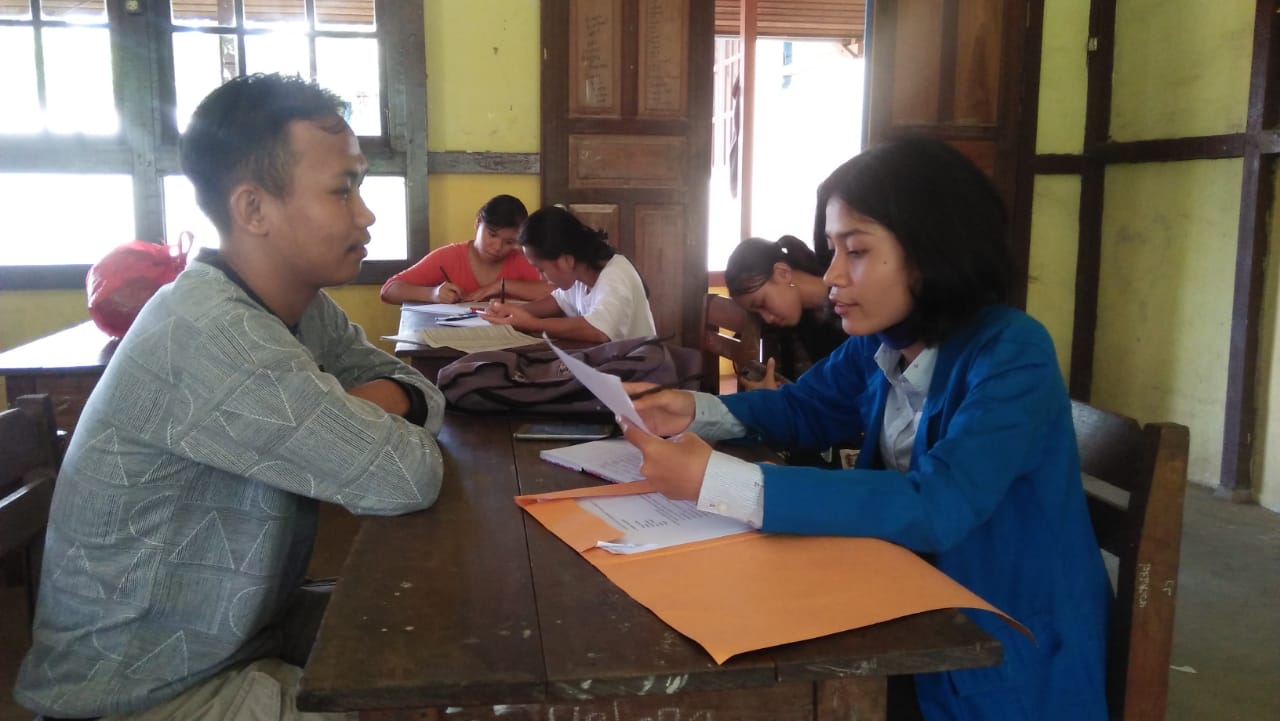 Wawancara dengan siswa SMA Santo Benediktus Pahuman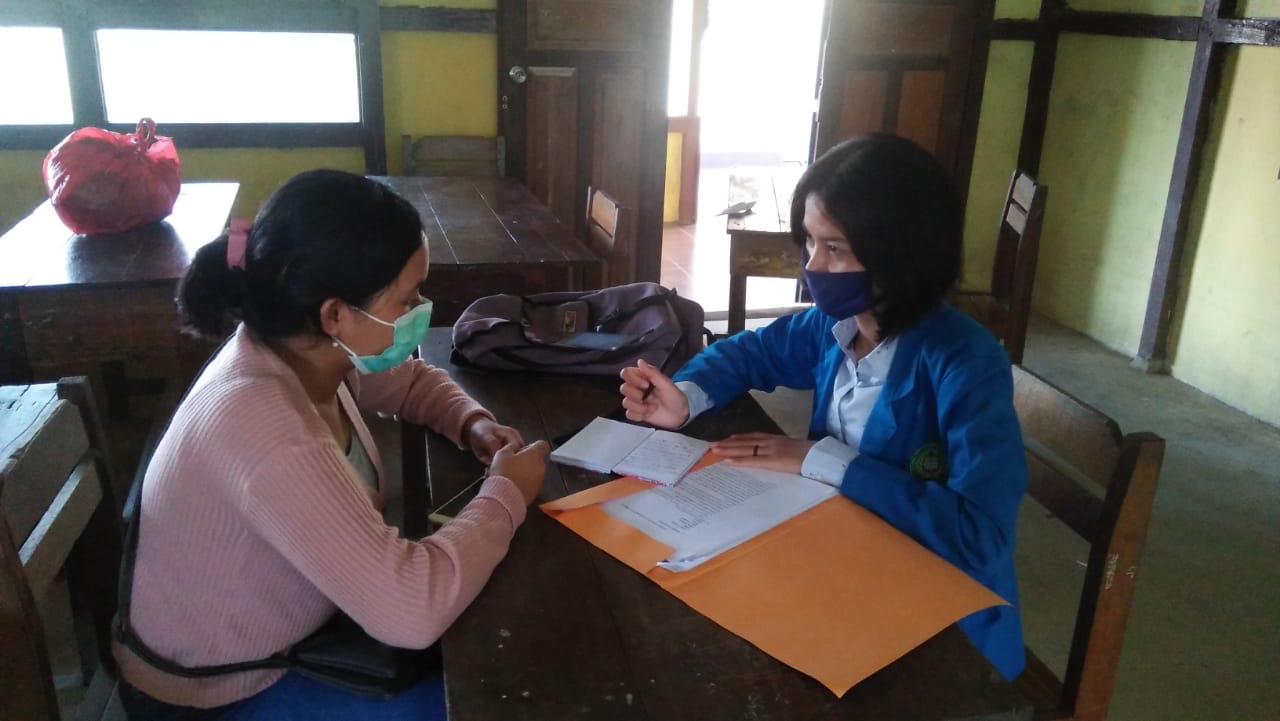 Wawancara dengan Siswi SMA Santo Benediktus Pahuman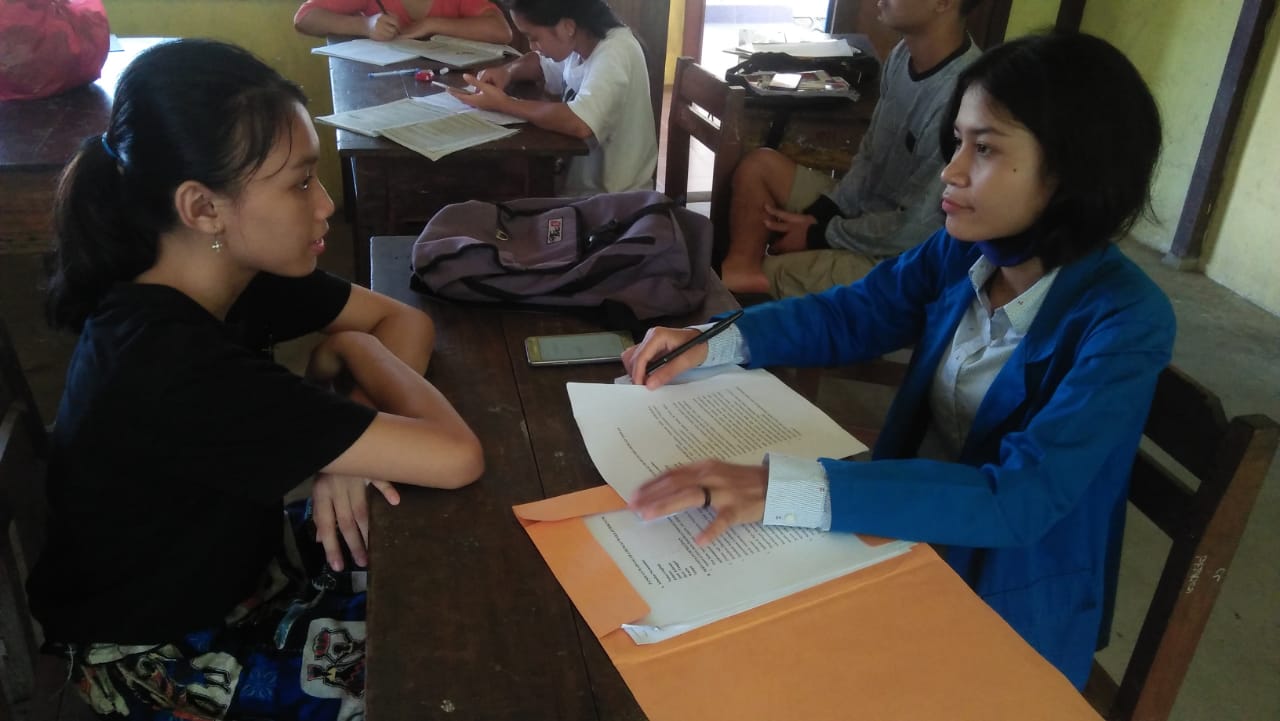 Wawancara dengan Siswi SMA Santo Benediktus Pahuman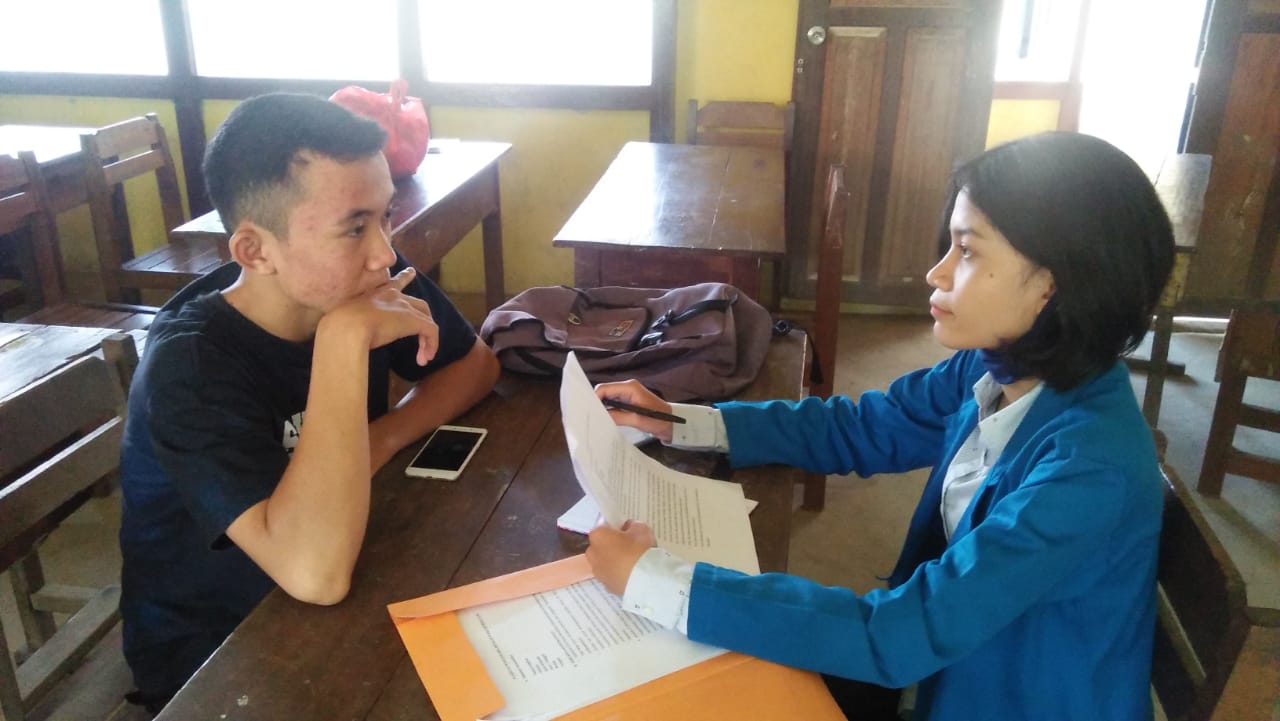 Wawancara dengan Siswa SMA Santo Benediktus Pahuman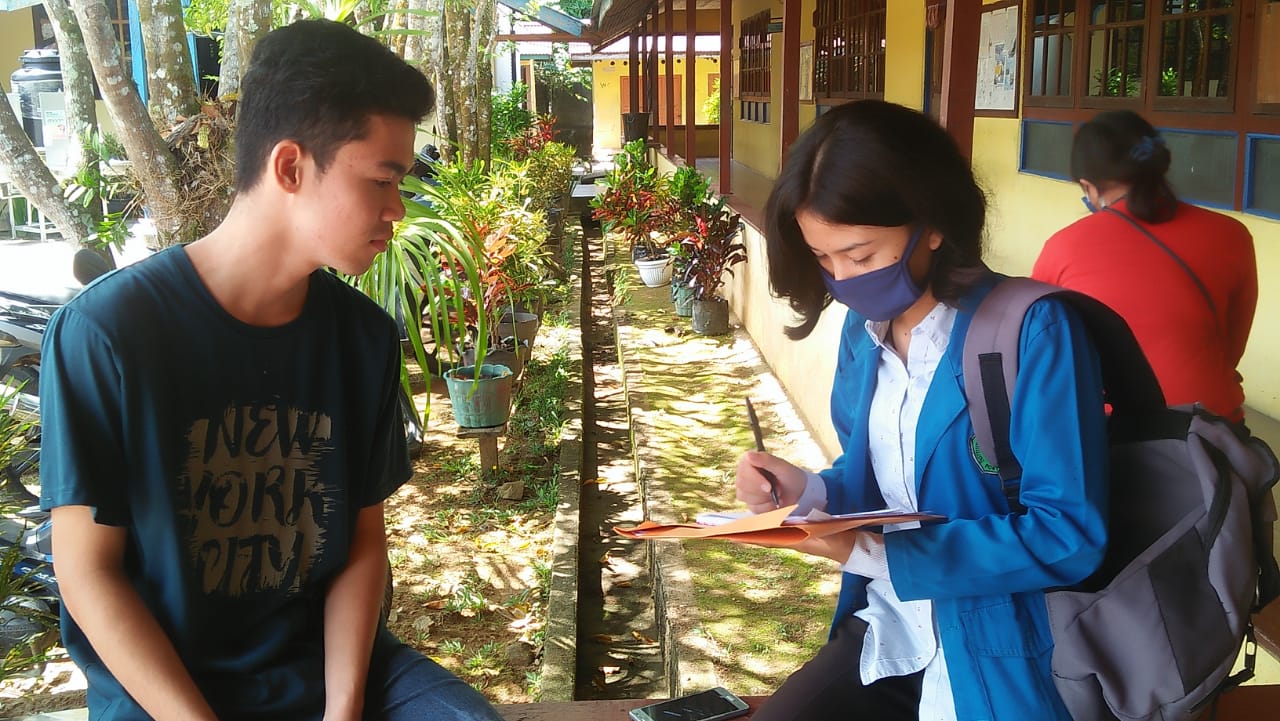 Wawancara dengan siswa SMA Santo Benediktus Pahuman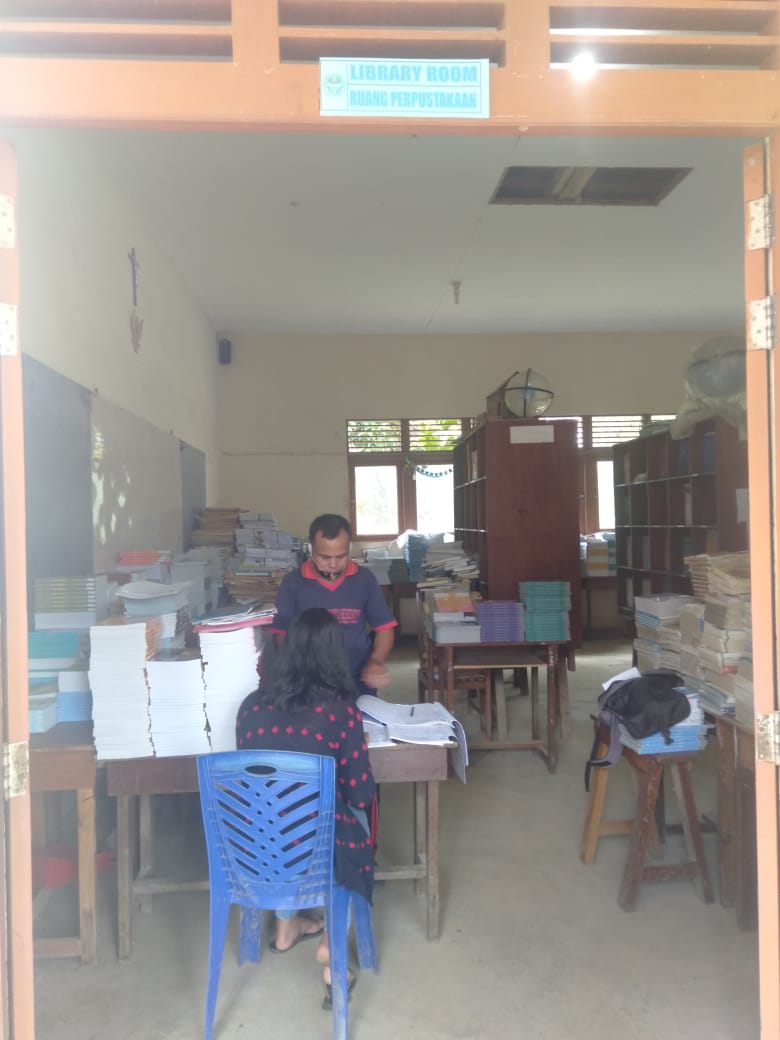 Siswi meminjam buku diperpustakaan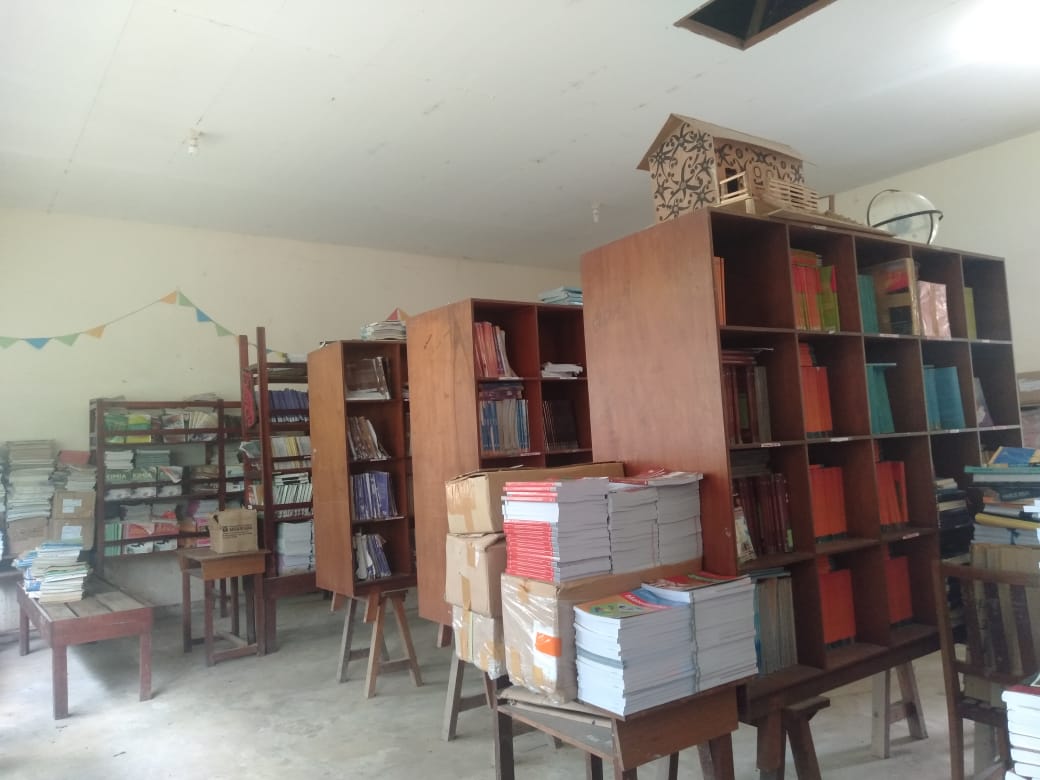 Perputakaan SMA Santo Benediktus Pahuman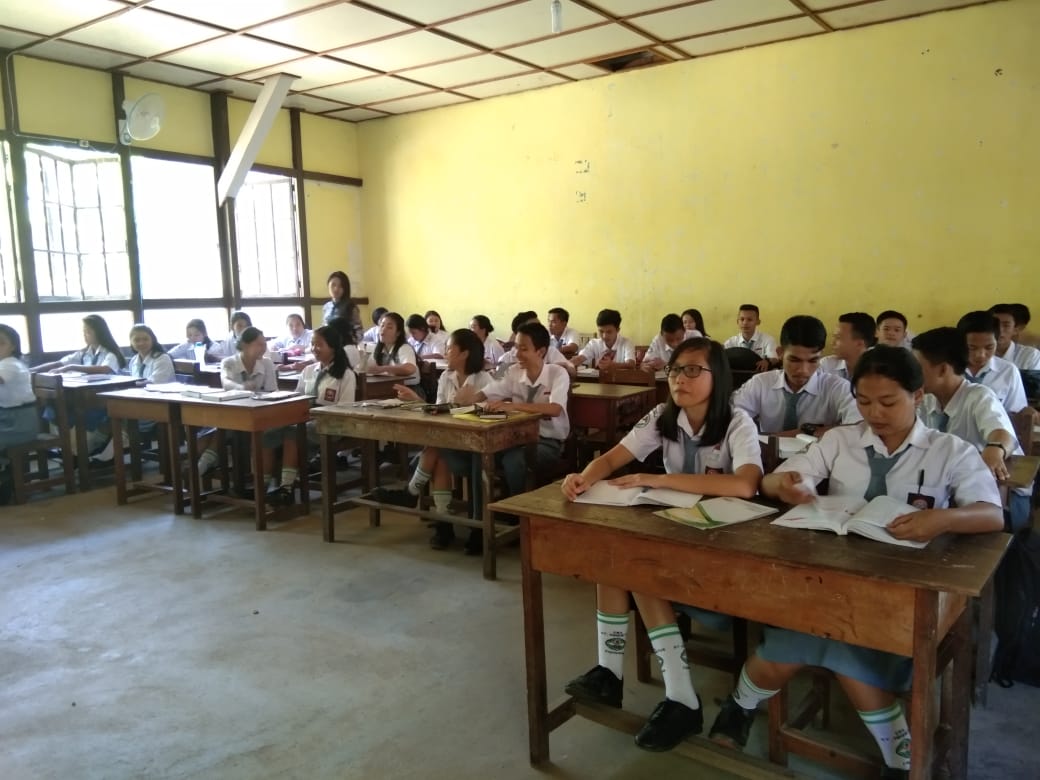 Kegiatan belajar mengajar didalam kelas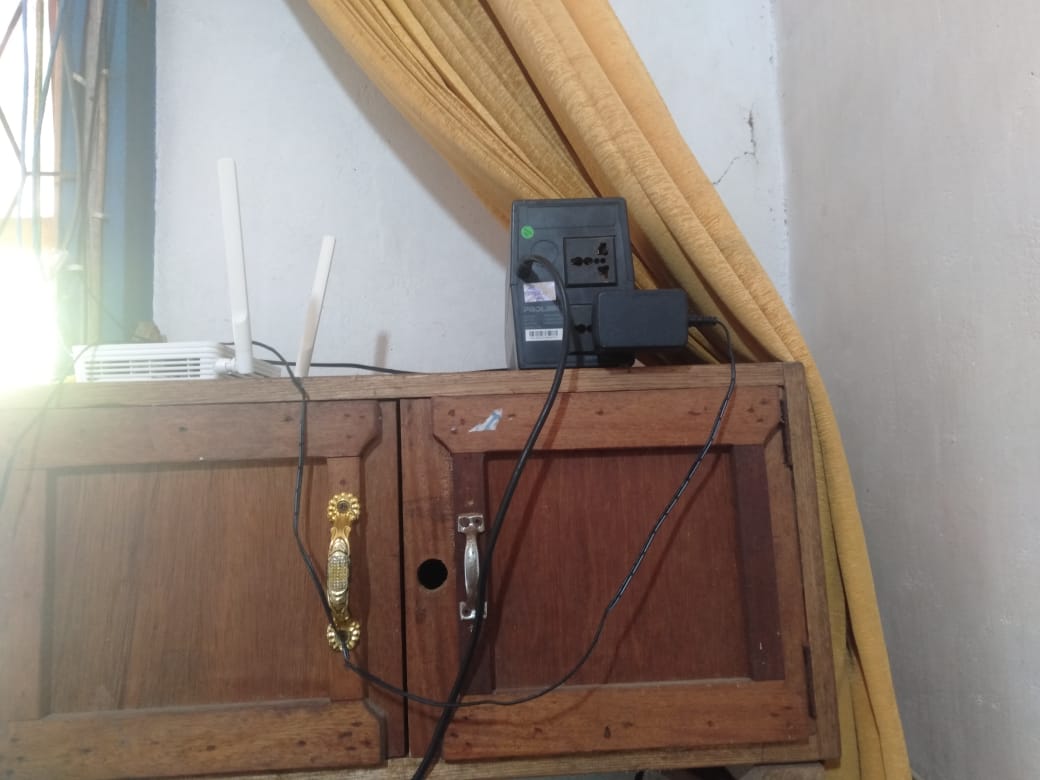 Access Point (wifi)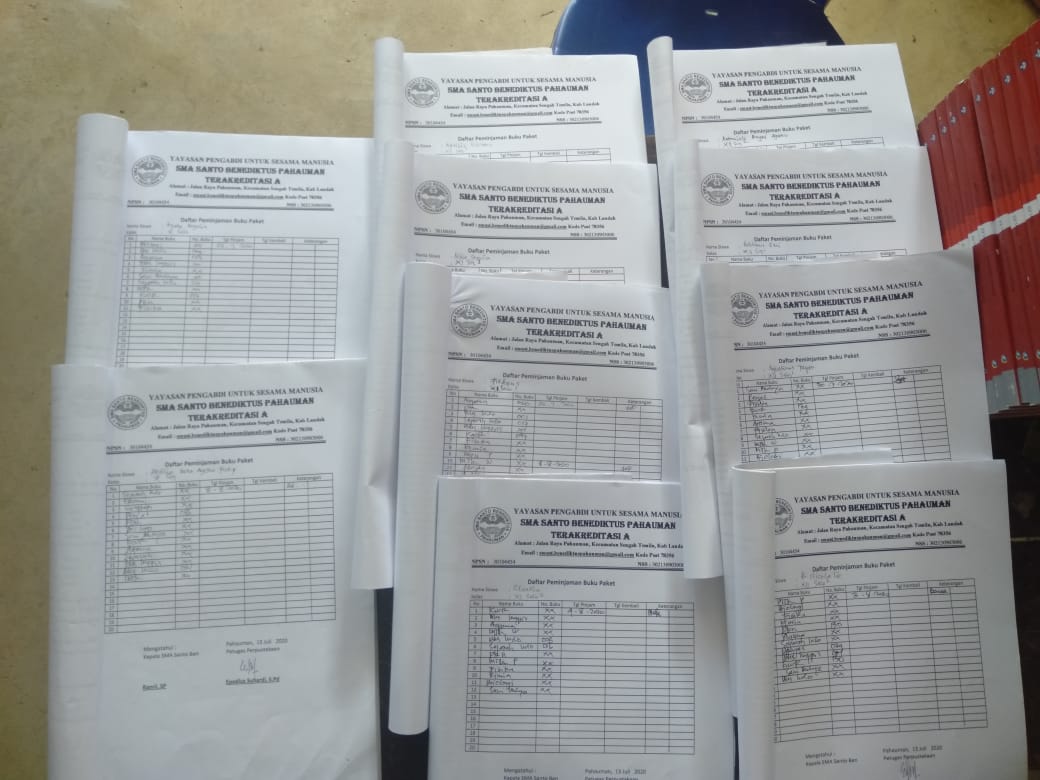 Daftar Nama Siswa Yang Meminjam Buku Di Perpustakaan